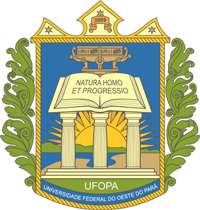 Universidade Federal do Oeste do ParáInstituto de Biodiversidade e FlorestasData _____/______/______Prof. ResponsávelCoordenador do CursoAULA PRÁTICAIDENTIFICAÇÃOIDENTIFICAÇÃOIDENTIFICAÇÃOIDENTIFICAÇÃOCurso:Curso: Disciplina: Disciplina:Prof. Responsável: Prof. Responsável: Prof. Responsável: Fone: Período de realização: Período de realização: Período de realização: Período de realização:Carga Horária da Atividade: Local de Realização: Local de Realização: Local de Realização:N° DE PARTICIPANTESN° DE PARTICIPANTESN° DE PARTICIPANTESParticipantesMarque xQuantidade:Professores:[    ]Técnicos:[    ]Motorista:[    ]Alunos:[    ]TRANSPORTE NECESSÁRIOTRANSPORTE NECESSÁRIOTRANSPORTE NECESSÁRIOTransporte: Marque xObservação:Ônibus:[    ]Barco:[    ]Balsa:[    ]OBJETIVOOBJETIVOJUSTIFICATIVA (Para aulas a serem realizadas fora do Município, descreva a especificidade do estudo, justificando a necessidade de deslocamento)JUSTIFICATIVA (Para aulas a serem realizadas fora do Município, descreva a especificidade do estudo, justificando a necessidade de deslocamento)METODOLOGIAMETODOLOGIACRONOGRAMA (Discriminar as atividades a serem desenvolvidas diariamente)CRONOGRAMA (Discriminar as atividades a serem desenvolvidas diariamente)Auxílio Financeiro para EstudantesAuxílio Financeiro para EstudantesAuxílio Financeiro para EstudantesAuxílio Financeiro para EstudantesAuxílio Financeiro para EstudantesQuantidade de AlunosN° DiasValor UnitárioValor TotalValor TotalSubtotal